Resumo: (texto modificado de: https://73cnbot.softaliza.com.br/home/submissoes/) O resumo apresentado deverá seguir as seguintes especificações: TÍTULO, AUTORIA E AFILIAÇÃOO título deve ser informativo e breve, com a primeira letra e as letras iniciais de substantivos próprios em maiúsculo, em Times New Roman 12 e NEGRITO, espaçamento simples, CENTRALIZADO, seguido do(s) nome(s) do(s) autor(es) e sua(s) respectiva(s) instituição(ões). O nome do autor inscrito no evento e responsável pela apresentação do trabalho deve estar sublinhado e seu e-mail para contato deve vir após as afiliações. Os nomes dos autores devem estar editados da seguinte maneira:Robatto, Felix C. M.(1); Cordeiro, Manuel O.(2); Farias, Cledivan A.(2). (1) Universidade Federal do Carimbó; (2) Universidade Estadual do Guamá; mcordeiro@guitarrada.comNo título, nome(s) científico(s) de gênero e espécie deve(m) ser escrito(s) em itálico e vir acompanhado(s) dos autores (no caso de espécie) e do(s) nível(is) taxonômico(s) ao(s) qual(is) é(são) subordinado(s), entre parênteses. TEXTOParágrafo único, espaçamento simples, com até 2.500 caracteres com espaços (não entram nessa contagem de caracteres o título, nome, e-mail e instituição de afiliação dos respectivos autores), em Times New Roman 12 e estruturado com introdução, metodologia, resultados, discussão e conclusões. O texto do resumo é contínuo e subtítulos, como “introdução”, “metodologia” etc., não devem ser incluídos.Resumos com número de caracteres maior que 2.500 não serão aceitos.Nomes científicos (espécie e gênero) devem ser grafados em itálico.Nomes de espécies devem vir acompanhados do nome dos respectivos autores na primeira vez que forem citados no texto.Outras fontes, tais como negrito ou sublinhado, não deverão ser utilizados.Tabelas, gráficos, citações ou referências bibliográficas não deverão constar no texto.APOIO – Item não obrigatório, que deve constar após o Texto, em Times New Roman 12. As instituições de fomento devem ser apresentadas da seguinte maneira:Apoio: CNPq, Fapesp, CapesPALAVRAS-CHAVE – Deverão vir após o Texto (ou Apoio, quando houver esse item), em ordem alfabética e em linha individualizada, em Times New Roman 12. Serão usadas três palavras-chave, separadas por vírgula e com iniciais minúsculas, salvo aquelas que cientificamente são usadas com inicial maiúscula. As palavras-chave devem ser apresentadas em ordem alfabética, da seguinte maneira:Palavras-chave: Botânica, Rio Tapajós, taxonomia.Algumas dicas para a produção dos resumos:Tente organizar de forma completa, contendo Introdução, Objetivo, Métodos e Resultados, mas sem criar subtópicos;A introdução deve apresentar apenas o necessário para o entendimento do trabalho;Dê prioridade aos seus resultados;Lembre-se de agradecer às agências de fomento;As palavras-chave devem ser diferentes das que já constam do título do resumo.Um template do resumo pode ser encontrado aqui: https://docs.google.com/document/d/13M0196mi28fWJ1LvYMF-48t8Ckl6gDDu/edit?pli=1PaineisOs paineis serão apresentados por um ou mais integrantes do grupo no dia indicado para a apresentação. Para cada grupo haverá um tempo de 10 minutos no máximo, aberto depois para discussões NORMAS PARA A FORMATAÇÃO DOS PAINEISOs autores deverão enviar seu painel conforme as orientações de formatação abaixo, seguindo as configurações a seguir:Usar o formato de arquivo Power Point (.ppt ou .pptx), em um único slide ou algum outro programa de conveniênciaSlides dimensionados para: Altura: 120 cm; Largura: 90 cmTipo de fonte: a escolher. Tamanho da letra: a escolher – recomendasse apenas não usar fontes que sejam mais rebuscadas ou “pouco profissionais” para o fim, como Comic Sans, fontes que imitam letra cursiva etc. Melhor usar Arial, Times New Roman ou outra mais usual. O Título o painel deve ser o mesmo do resumo enviado. O painel deve conter, além o título, os autores, filiação, Introdução, Material e Métodos, Hipóteses de Trabalho e/ou Objetivos, Resultados e Discussão, Conclusão e Agradecimentos/Apoio.  É MUITO ESTIMULADA a utilização de imagens, gráficos e tabelas. 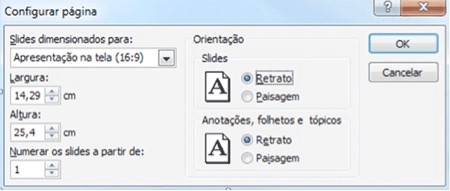 